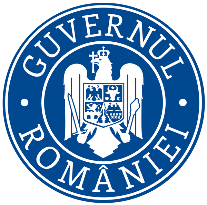             Ministerul Mediului, Apelor şi Pădurilor   Agenţia Naţională pentru Protecţia MediuluiDECIZIE INIȚIALĂdin 26 IANUARIE 2023	Urmare a notificării depusă de TRS BISTRIȚA GOLD SRL, din municipiul Bistrița, str. Lucian Blaga, nr. 60A, județul Bistriţa-Năsăud, privind prima versiune a planului: „PUZ - Extindere și schimbare de destinație din locuință și anexă în complex producție (panificație și patiserie), alimentație publică (restaurant), apartamente în regim hotelier și montare panouri fotovoltaice”, propus a fi amplasat în municipiul Bistrița, str. Tărpiului, nr. 5, județul Bistriţa-Năsăud, solicitare înregistrată la Agenţia pentru Protecţia Mediului Bistriţa-Năsăud cu nr. 59/4.01.2023, cu ultima completare sub nr. 872/25.01.2023, în baza: 	HG nr. 1000/2012 privind reorganizarea şi funcţionarea Agenţiei Naţionale pentru Protecţia Mediului şi a instituţiilor publice aflate în subordinea acesteia;OUG nr. 195/2005 privind protecţia mediului, aprobată cu modificări prin Legea nr. 265/2006, cu modificările şi completările ulterioare;HG nr. 1076/2004 privind stabilirea procedurii de realizare a evaluării de mediu pentru planuri şi programe,AGENȚIA PENTRU PROTECȚIA MEDIULUI BISTRIȚA-NĂSĂUD,	- urmare a consultării titularului planului, a autorității de sănătate publică și a autorităților interesate de efectele implementării planului în cadrul ședinței Comitetului Special Constituit din 25.01.2023,  	- în urma parcurgerii etapei de încadrare conform HG nr. 1076/2004 privind stabilirea procedurii de realizare a evaluării de mediu pentru planuri şi programe, 	- în conformitate cu prevederile art. 5, alin. 3, litera a) și a Anexei 1 – Criterii pentru determinarea efectelor semnificative potențiale asupra mediului din HG nr. 1076/2004 privind stabilirea procedurii de realizare a evaluării de mediu pentru planuri şi programe, 	- urmare a informării publicului prin anunţuri repetate şi în lipsa oricărui comentariu din partea publicului, decide:Planul „PUZ - Extindere și schimbare de destinație din locuință și anexă în complex producție (panificație și patiserie), alimentație publică (restaurant), apartamente în regim hotelier și montare panouri fotovoltaice”, propus a fi amplasat în municipiul Bistrița, str. Tărpiului, nr. 5, judeţul Bistriţa-Năsăud,titular: TRS BISTRIȚA GOLD SRL, din municipiul Bistrița, str. Lucian Blaga, nr. 60A, judeţul Bistriţa-Năsăud,nu necesită evaluare de mediu, nu necesită evaluare adecvată și se adoptă fără aviz de mediu. Planul Urbanistic Zonal se elaborează pentru pentru analizarea posibilității schimbării regulamentului de urbanism pentru o parcelă cu suprafața de 843 m2, conform CF NR. 80004, situată în intravilanul municipiului Bistrița, UTR 27/L2, în vederea schimbării subzonei funcționale din L2 de locuire individuală cu regim P+2E, în subzona M1A pentru spații de servicii și producție.Bilanţ teritorial:	- POT max=35% , CUT max=1,2- POT propus =33.6 % , CUT propus =1,04- regim de înaltime propus D+ P+2E;- înaltimea maximă la coamă/streașină va fi de 13,5 / 7,9 m și minim la streașină 7 m;- accesul pietonal și auto se realizează din strada Tărpiului;- locuri de parcare: 12Pe terenul studiat sunt situate 2 imobile cu funcțiuni de locuire: C1 – casă de locuit D+P+1E+M  cu Sc =121 m2 și C2 – Anexă gospodărească P+M cu Sc =78 m2.Se propune extinderea imobilului C1 cu Sc=84 m2.Conform Anexei 1 a H.G. nr. 1076/2004 pentru planuri, criteriile pentru determinarea efectelor semnificative potenţiale asupra mediului sunt:I. Caracteristicile planurilor şi programelor cu privire, în special, la: a) gradul în care planul sau programul creează un cadru pentru proiecte şi alte activităţi viitoare fie în ceea ce priveşte amplasamentul, natura, mărimea şi condiţiile de funcţionare, fie în privinţa alocării resurselor:PUZ-ul propus creează un cadru pentru proiecte şi pentru activităţi viitoare şi stabileşte reglementări urbanistice pentru o zonă limitată la amplasamentul studiat.Conform Avizului de oportunitate nr. 22 din 21.12.2022, emis de Primăria municipiului Bistrița, se propune schimbarea funcțiunii din L2 – subzonă de locuire individuală cu regim de construire discontinuu și regim de înălțime de max. P+2E în M1A - subzona mixtă pentru spații de servicii și producție.Prin PUZ-ul studiat se propun:- schimbarea funcțiunii subzonei din L2 – locuințe individuale cu regim de construire discontinuu și regim de înălțime de max. P+2E în M1A-subzona mixtă pentru spații de servicii și producție;- realizare accese carosabile şi pietonale;- aliniamente obligatorii, distanţe de retragere de la aliniament;- echiparea edilitară a amplasamentului;- reguli cu privire la amplasarea de spaţii verzi şi împrejmuiri;- reguli cu privire la păstrarea integrităţii mediului;b) gradul în care planul sau programul influenţează alte planuri şi programe, inclusiv pe cele în care se integrează sau care derivă din ele:În zona studiată predomină funcțiunile administrative, dar și numeroase funcțiuni comerciale, care se regăsesc fie în construcții individuale pe parcelă, fie la parterul locuințelor colective.În proximitatea amplasamentului s-au identificat funcțiuni de importanță regională şi locală, precum : LEONI, EMI, CASA SOMEȘANA, TERAGLAS, piața de legume-fructe, etc.	- folosința actuală a terenului este: casă parter și teren (curți-construcții și arabil), conform Certificatului de urbanism nr. 1494/25.08.2022 eliberat de Primăria municipiului Bistrița;- categoria de folosință propusă: subzona mixtă pentru spații de servicii și producție;- conform documentației depusă, PUZ-ul propus respectă condițiile din Regulamentul Local de Urbanism aferent PUG Bistrița și Avizul de oportunitate nr. 22 din 21.12.2022, emis de Primăria municipiului Bistrița, cu privire la parcelarea terenurilor, amplasarea și retragerea construcțiilor, asigurarea acceselor și parcărilor, echiparea tehnico-edilitară, asigurarea de spații verzi ș.a.;- proiectul propus nu conduce la posibilitatea apariţiei de efecte semnificative asupra mediului şi nu influenţează alte planuri şi programe;- amplasamentul nu este situat în zonă de arie naturală protejată, în zonă de protecţie specială sau în arie în care standardele de calitate ale mediului, stabilite de legislaţie, au fost depăşite;- terenul studiat nu este expus riscurilor naturale (fenomene de instabilitate, inundabilitate). c) relevanţa planului sau programului în/pentru integrarea consideraţiilor de mediu, mai ales din perspectiva promovării dezvoltării durabile:- PUZ-ul prevede o suprafață de spații verzi amenajate de 252,90 m2, respectiv 30% din suprafața terenului studiat; d) problemele de mediu relevante pentru plan sau program: Lucrările de rețele edilitare (apa, canalizarea menajera și pluvială, curentul electric) vor fi proiectate conform normelor în vigoare.- factorul de mediu apă: alimentarea cu apă se va realiza din rețeaua de alimentare cu apă a municipiului Bistrița, iar evacuarea apelor uzate menajere în rețeaua de canalizare a municipiului Bistrița, rețele existente existente în zonă;- factorul de mediu aer: principalele surse de poluare a aerului sunt traficul auto și arderea combustibilului gazos pentru încălzire, dar lucrările propuse nu sunt de anvergură, iar efectele posibile asupra aerului vor fi punctuale, de scurtă durată și numai în perioada de realizare a proiectului. Emisiile rezultate din arderea combustibililor pentru încălzire nu afectează semnificativ factorul de mediu aer, centralele termice vor fi omologate, astfel că emisiile se vor încadra în limitele admise conform Ord. MAPPM nr. 462/1993; - factorul de mediu sol: se vor respecta măsurile necesare privind modul de depozitare pentru toate categoriile de deșeuri generate; având în vedere dimensiunile reduse ale planului propus și tipul de activitate ulterioară, cantitatea de deșeuri generată pe amplasament va fi redusă; e) relevanţa planului sau programului pentru implementarea legislaţiei naţionale şi comunitare de mediu (de ex. planurile şi programele legate de gospodărirea deşeurilor sau de gospodărirea apelor): - planul va respecta la implementare legislația națională și comunitară de mediu în vigoare.II. Caracteristicile efectelor şi ale zonei posibil a fi afectate cu privire, în special, la: a) probabilitatea, durata, frecvenţa şi reversibilitatea efectelor: - În condiţiile în care implementarea se va face cu respectarea legislației de mediu în vigoare, nu se identifică efecte negative asupra factorilor de mediu.b) natura cumulativă a efectelor: - P.U.Z.-ul nu generează efecte negative asupra altor planuri și programe.c) natura transfrontieră a efectelor: - Nu este cazul. d) riscul pentru sănătatea umană sau pentru mediu (de exemplu, datorită accidentelor);- Nu există risc pentru sănătatea umană sau pentru mediu. Ținând cont de specificul zonei, zonă de locuit, nu există emisii de noxe peste normele admise.e) mărimea şi spaţialitatea efectelor (zona geografică şi mărimea populaţiei potenţial afectate):- Efectele generate de plan sunt de mică amploare raportate la suprafața studiată.f) valoarea şi vulnerabilitatea arealului posibil a fi afectat, date de:  (i) caracteristicile naturale speciale sau patrimoniul cultural; (ii)depăşirea standardelor sau a valorilor limită de calitate a mediului; (iii) folosirea terenului în mod intensiv;- În urma amenajărilor propuse, procentul de ocupare al terenului va fi de 33,6 %, iar coeficientul de ocupare al terenului de 1,04.g) efectele asupra zonelor sau peisajelor care au un statut de protejare recunoscut pe plan naţional, comunitar sau internaţional: - Nu există efecte asupra zonelor sau peisajelor care au un statut de protejare recunoscut pe plan național, comunitar sau internațional.Obligațiile titularului: Respectarea legislației de mediu în vigoare.Titularul are obligaţia de a supune procedurii de adoptare planul şi orice modificare a acesteia, numai în forma avizată de autoritatea competentă de protecţia mediului.Respectarea legislației din domeniul gestionarii deșeurilor atât în faza de construire, cât și în faza de funcționare.Se va notifica APM Bistrița-Năsăud în situația în care intervin modificări de fond ale datelor care au stat la baza emiterii prezentei decizii.Informarea și participarea publicului la procedura de evaluare de mediu: - Anunțuri publice privind depunerea notificării publicate de către titular în ziarul Răsunetul, edițiile din 28.12.2022 și 4.01.2023;- Anunț public privind depunerea notificării apărut pe site-ul APM Bistrița-Năsăud la data de 4.01.2023.Prezenta decizie este valabilă pe toată durata implementării planului, dacǎ nu intervin modificǎri ale acestuia. Pentru obţinerea autorizaţiei de construire a obiectivelor prevăzute se va urma procedura de reglementare conform Legii nr. 292/2018 privind evaluarea impactului anumitor proiecte publice şi private asupra mediului.Prezenta decizie poate fi contestată în conformitate cu prevederile Hotărârii Guvernului nr. 445/2009 şi ale Legii contenciosului administrativ nr. 554/2004, cu modificările şi completările ulterioare.	       DIRECTOR EXECUTIV,                                               ŞEF SERVICIU                                                                        AVIZE, ACORDURI, AUTORIZAȚII, biolog-chimist Sever Ioan ROMAN    		                                                                         ing. Marinela Suciu  			                                                           ÎNTOCMIT,                                                                             	chim. Georgeta IușanAGENŢIA PENTRU PROTECŢIA MEDIULUI BISTRIȚA - NĂSĂUDAdresa: strada Parcului nr. 20, Bistrița, cod 420035, jud. Bistrița-NăsăudE-mail: office@apmbn.anpm.ro; Tel.0263 224 064; Fax 0263 223 709         AGENŢIA PENTRU PROTECŢIA MEDIULUI BISTRIȚA - NĂSĂUDBILANȚ TERITORIAL - ZONIFICAREEXISTENTPROPUSNr. crt.UNITĂȚI TERITORIALE DE REFERINȚĂm2%m2%1L2- SUBZONĂ DE LOCUIRE INDIVIDUALĂ843100%002M1A - SUBZONĂ MIXTĂ PENTRU SPAȚII DE SERVICII ȘI PRODUCȚIE00843100%Total843100%843100%BILANȚ TERITORIAL – M1AEXISTENTPROPUSNr. crt.UNITĂȚI ȘI SUBUNITĂȚI FUNCȚIONALEm2%m2%1Suprafață construită199.0023.60%283.0033.60%2Spații verzi252.9030.00%252.9030.00%3Platformă gospodărească12.501.50%12.501.50%4Circulații pietonale207.8024.70%123.8014.70%5Circulații auto170.8020.20%170.8020.20%Total843.00100%843.00100%Operator de date cu caracter personal, conform Regulamentului (UE) 2016/679